ЧЕРКАСЬКА ОБЛАСНА РАДАГОЛОВАР О З П О Р Я Д Ж Е Н Н Я23.08.2019                                                                                     № 369-рПро присудження щорічної обласної премії імені Данила Нарбута у 2019 році	Відповідно до статті 59 Закону України „Про місцеве самоврядування в Україні“, рішення обласної ради „Про встановлення щорічної обласної премії імені Данила Нарбута“ від 25.06.1998 № 2-5 (із змінами), враховуючи рішення конкурсної комісії з присудження обласної премії імені Данила Нарбута (протокол від 22.08.2019 № 1):1. Присудити щорічну обласну премію імені Данила Нарбута та вручити дипломи лауреатів:у номінації „За творчість обдарованим учням мистецьких шкіл, гуртків 
та студій образотворчого мистецтва“ – учню Уманської дитячої школи мистецтв Черненку Володимиру за роботу „Неначе степом чумаки…“ у сумі 10 000 грн, учням Черкаської дитячої художньої школи імені Данила Нарбута Щербатюку Назару і Літвінову Ярославу за роботи „Вісники весни“, „Козак Мамай“ у сумі 5 000 грн кожному;у номінації „За кращу роботу художнику, виконану у різних видах образотворчого та декоративного мистецтва“ Нестерову Володимиру Дмитровичу у сумі 30 000 грн.2. Департаменту культури та взаємозв’язків з громадськістю Черкаської обласної державної адміністрації профінансувати видатки в сумі 50 000 грн для вручення обласної премії імені Данила Нарбута за рахунок коштів, передбачених рішенням Черкаської обласної ради від 18.12.2018 № 28-20/VII „Про обласний бюджет Черкаської області на 2019 рік“ (із змінами) 
(КПКВК 1014082 „Інші заходи в галузі культури і мистецтва“).	3. Контроль за виконанням розпорядження покласти на постійну комісію обласної ради з питань освіти, науки, культури, молодіжної політики та спорту.Перший заступник голови	В. ТАРАСЕНКО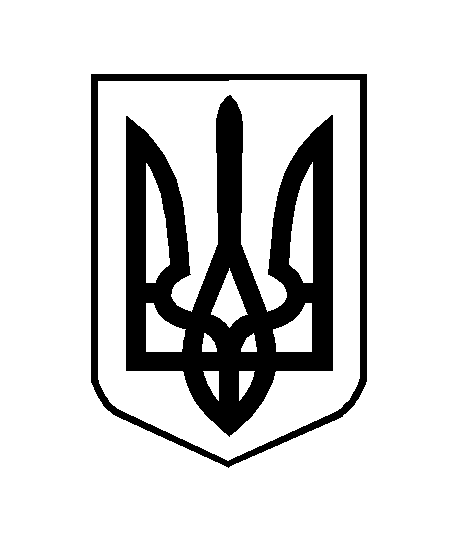 